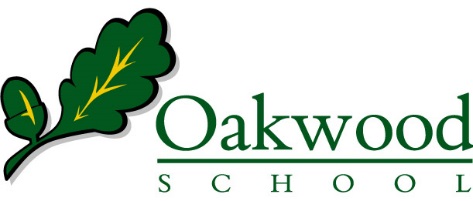 POST TITLE:		Teaching AssistantPERSON SPECIFICATIONOakwood School is committed to safeguarding and promoting the welfare of children and young people and expects all staff and volunteers to share this commitment.EssentialDesirableQualificationsGCSE or equivalent in English and Maths Grade C or aboveProven reliable communication skills.Knowledge of Special Educational Needs.
ExperienceGood rapport with young people.Good interpersonal skillsFlexible approach to work.Numerate and literate.Basic IT skills.Knowledge and understanding of education.PersonalEnjoy working with students whilst being sensitive to their diverse needs.Have the ability to work independently, but as part of a team.Willingness to motivate students, explaining and clarifying instructions as necessary.Ability to undertake routine administrative tasks as necessary.Maintain confidentiality at all times.Have a good sense of humour and engaging personality.Keen interest in all aspects of school life.